Формула тонкої лінзи1. Формула тонкої лінзи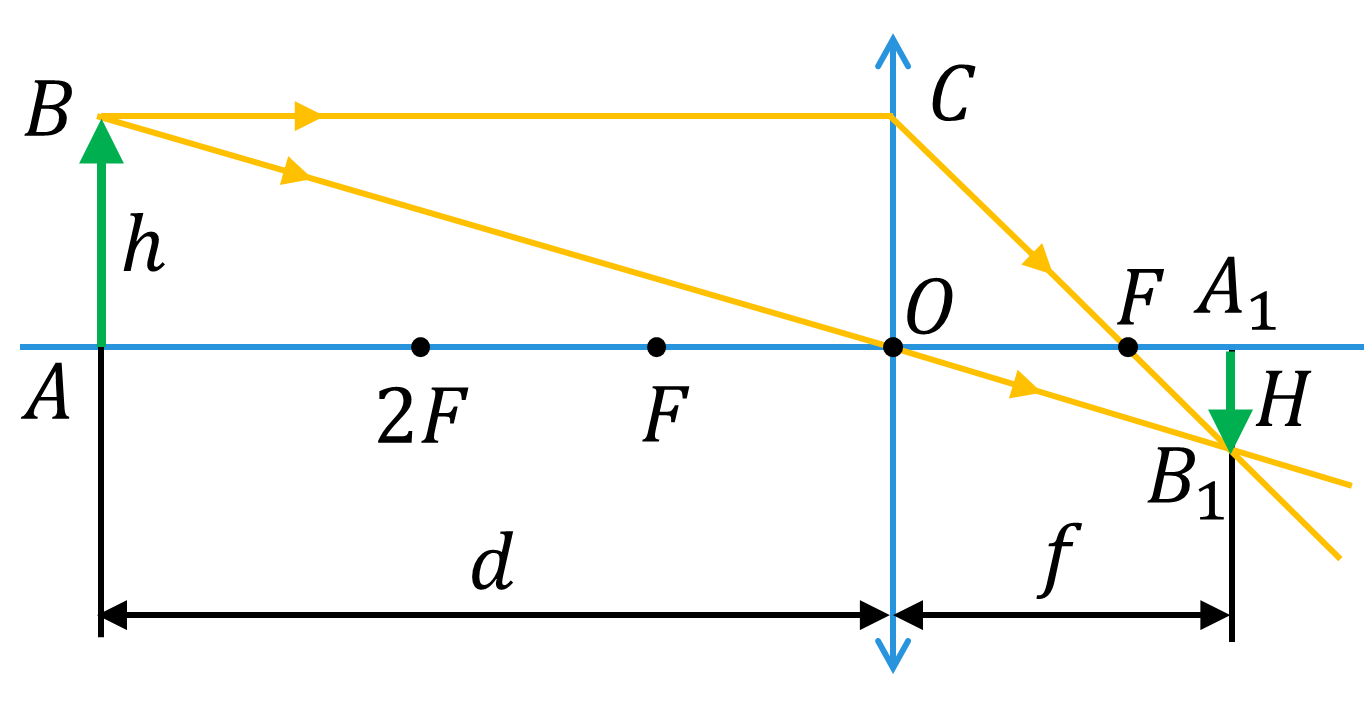 Прямокутні трикутники  і  подібні, тому:Оскільки , , , , отримуємо:Прямокутні трикутники  і  подібні, тому:Прирівнявши праві частини рівностей (1) і (2), маємо:Формула тонкої лінзи: – фокусна відстань;  – відстань від предмета до лінзи;   – відстань від лінзи до зображення.Під час розв’язування задач слід мати на увазі:• відстань  (від лінзи до зображення) необхідно брати зі знаком» « – », якщо зображення є уявним, і зі знаком « + », якщо зображення є дійсним;• фокусна відстань  збиральної лінзи є додатною, а розсіювальної – від’ємною.Лінійне збільшення  лінзи – це відношення лінійного розміру  зображення предмета до розміру  самого предмета. ЗАКРІПЛЕННЯ НОВИХ ЗНАНЬ І ВМІНЬ1. Відстань від предмета до збиральної лінзи 40 см, а від лінзи до її дійсного зображення 60 см. Визначте фокусну відстань лінзи.2. Відстань від предмета до розсіювальної лінзи 50 см, а від лінзи до зображення 20 см. Визначте оптичну силу лінзи.3. Предмет, розташований на відстані 14 см від тонкої лінзи, перемістили на 6 см ближче до неї, при цьому розміри предмета й зображення стали однаковими. Визначте оптичну силу цієї лінзи.4. На відстані втричі більшій за фокусну перед збиральною лінзою розташований предмет. Знайдіть, у скільки разів розміри зображення більші за розміри предмета.5. На екрані, розташованому на відстані 12 м від предмета, утвориться збільшене в чотири рази його зображення. Знайдіть фокусну відстань цієї лінзи.Дати відповіді на питання:1. Які фізичні величини пов’язує формула тонкої лінзи? 2. Яких правил слід дотримуватися, застосовуючи цю формулу?3. Як визначити лінійне збільшення лінзи?Домашнє завданняПовторити § 27, Вправа № 27 (2, 4)Додаткові задачі1. Відстань від предмета до збиральної лінзи 20 см, а фокусна відстань лінзи 10 см. Визначте відстань від лінзи до її дійсного зображення.2. Відстань між предметом і його зображенням у збиральній лінзі 40 см. Визначте оптичну силу цієї лінзи, якщо вона розташована посередині між предметом і його зображенням.3. Предмет розташований на відстані 2 м від лінзи з оптичною силою 1,5 дптр. Знайдіть, на якій відстані від лінзи знаходиться зображення предмета.4. Предмет розташований на відстані 20 см від тонкої лінзи. Знайдіть, на якій відстані від лінзи знаходиться зображення цього предмета. Розгляньте випадки, коли оптична сила лінзи дорівнює: а) 2,5 дптр; б) –5 дптр.5. Точкове джерело світла розташоване на відстані 40 см від лінзи, оптична сила якої 5 дптр. З іншого боку лінзи на відстані 50 см розташоване плоске дзеркало. Визначте відстань між джерелом і його зображенням у плоскому дзеркалі.6. Під час лабораторної роботи учень дістав чітке зображення запаленої свічки. Яка фокусна відстань й оптична сила лінзи, якщо відстань від свічки до лінзи становить 24 см, а відстань від лінзи до екрана – 12 см?7. За допомогою лінзи з фокусною відстанню 20 см на екрані одержали зображення предмета. Відстань від лінзи до зображення – 1 м. На якій відстані від лінзи міститься предмет? Яким буде зображення?8. Відстань від предмета до збиральної лінзи 15 см. Фокусна відстань лінзи 20 см. Визначте відстань від зображення до лінзи.9. Предмет розташовано на відстані 1 м від лінзи. Уявне зображення предмета розташоване на відстані 25 см від лінзи. Визначте оптичну силу лінзи. Якою є ця лінза – збиральною чи розсіювальною?10. Відстань від уявного зображення предмета до збиральної лінзи 0,4 м, оптична сила лінзи 2 дптр. Визначте відстань від лінзи до предмета.11. Свічка стоїть на відстані 12,5 см від збиральної лінзи, оптична сила якої становить 10 дптр. На якій відстані від лінзи буде отримано зображення і яким воно буде?12. Оптична сила лінзи 2,5 дптр. На якій відстані від неї потрібно розмістити лампу та екран, щоб отримане на екрані зображення було такого самого розміру, як і лампа?Дано:Розв’язанняВідповідь: Розв’язанняВідповідь: Дано:Розв’язанняВідповідь: .Розв’язанняВідповідь: .Дано:Розв’язанняВідповідь: .Розв’язанняВідповідь: .Дано:Розв’язанняВідповідь: .Розв’язанняВідповідь: .Дано:Розв’язанняВідповідь: .Розв’язанняВідповідь: .Дано:Розв’язанняВідповідь: .Розв’язанняВідповідь: .Дано:Розв’язанняЗа умовою: Відповідь: .Розв’язанняЗа умовою: Відповідь: .Дано:Розв’язанняВідповідь: .Розв’язанняВідповідь: .Дано:Розв’язанняВідповідь: , уявне; , уявне.Розв’язанняВідповідь: , уявне; , уявне.Дано:Розв’язанняВідповідь: .Розв’язанняВідповідь: .Дано:Розв’язанняВідповідь: Розв’язанняВідповідь: Дано:Розв’язанняОскільки зображення одержано на екрані, то лінза збиральна. Виходячи з умови задачі (f > 2F) й аналізуючи можливі види зображень від збиральної лінзи, з’ясовуємо: предмет знаходиться між фокусною та подвійною фокусною відстанню.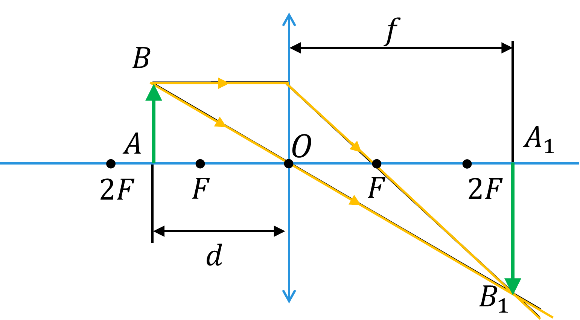 Відповідь: , зображення дійсне, збільшене й перевернуте.Розв’язанняОскільки зображення одержано на екрані, то лінза збиральна. Виходячи з умови задачі (f > 2F) й аналізуючи можливі види зображень від збиральної лінзи, з’ясовуємо: предмет знаходиться між фокусною та подвійною фокусною відстанню.Відповідь: , зображення дійсне, збільшене й перевернуте.Дано:Розв’язанняВиходячи з умови задачі (d < F) й аналізуючи можливі види зображень від збиральної лінзи, з’ясовуємо: предмет знаходиться між оптичним центром та фокусом.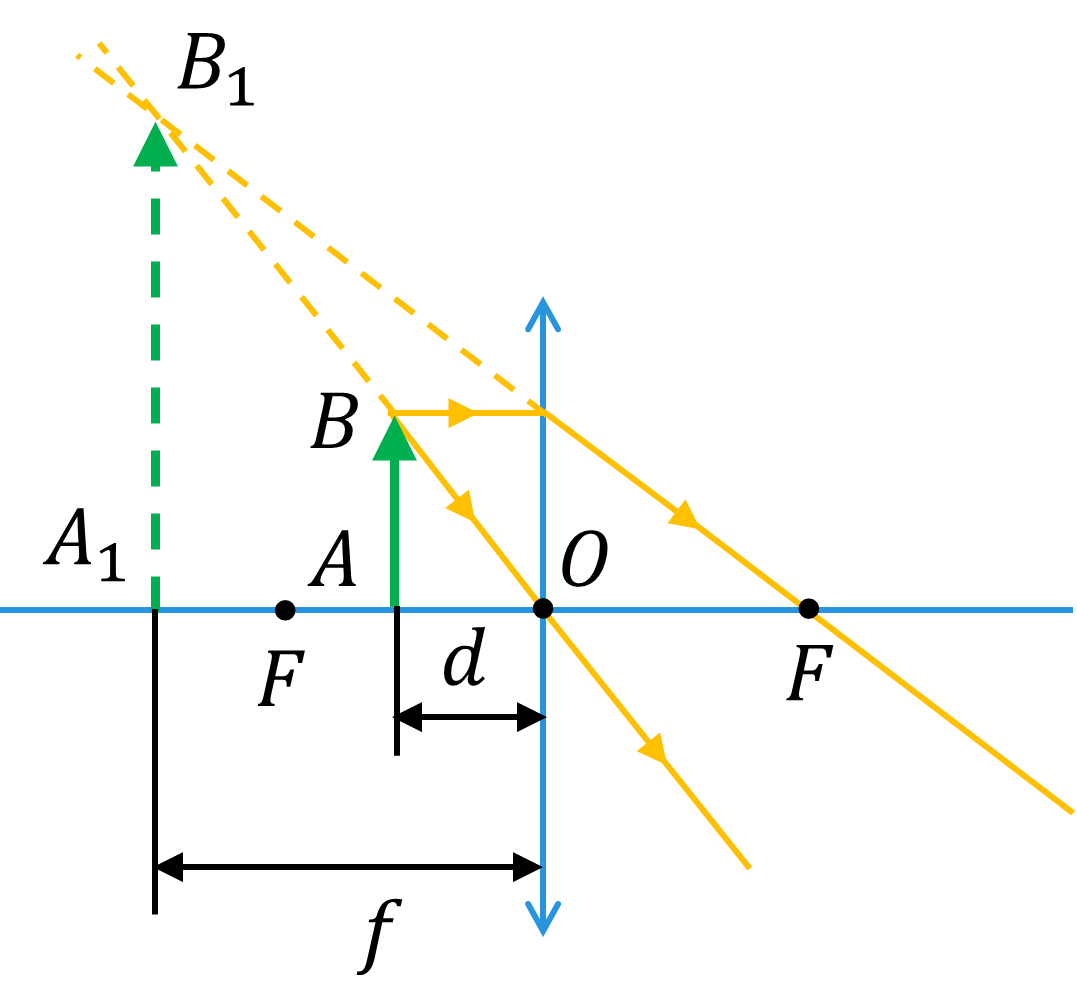 Відповідь: , зображення уявне.Розв’язанняВиходячи з умови задачі (d < F) й аналізуючи можливі види зображень від збиральної лінзи, з’ясовуємо: предмет знаходиться між оптичним центром та фокусом.Відповідь: , зображення уявне.Дано:Розв’язанняВ умові сказано, що лінза дає уявне зображення та f < d таке зображення дає розсіювальна лінза.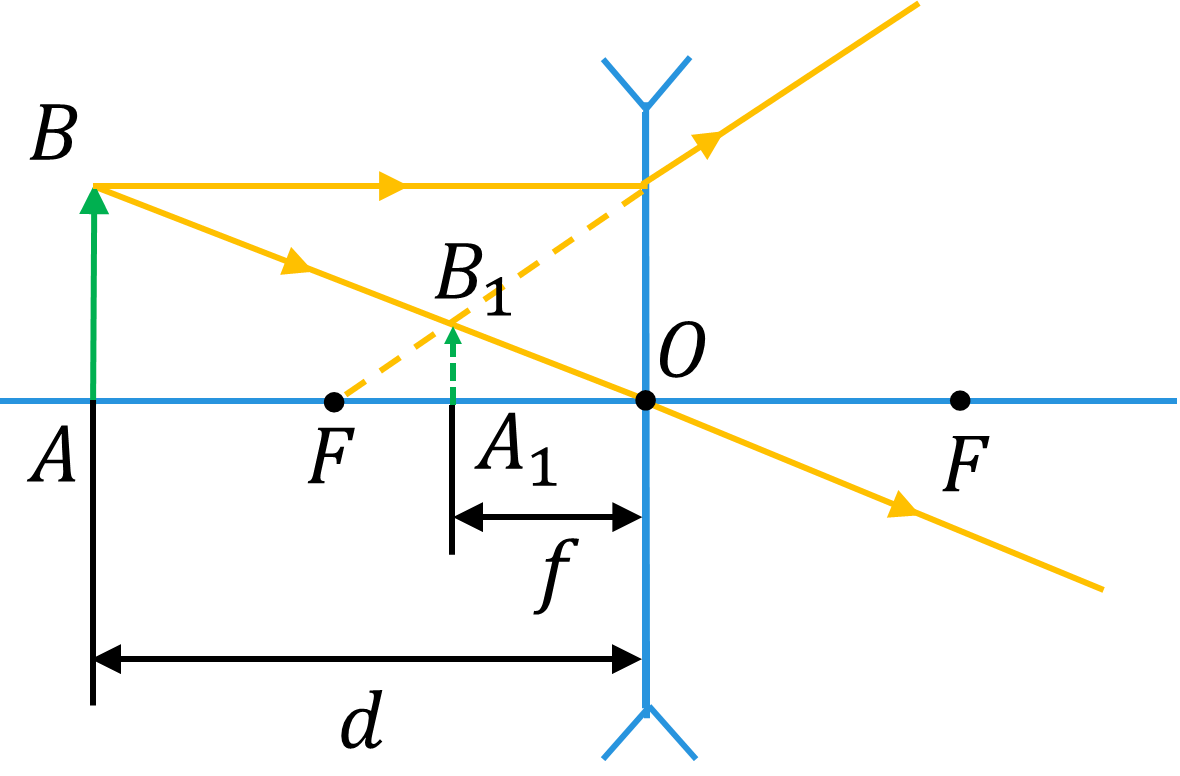 Відповідь: , лінза розсіювальна.Розв’язанняВ умові сказано, що лінза дає уявне зображення та f < d таке зображення дає розсіювальна лінза.Відповідь: , лінза розсіювальна.Дано:Розв’язанняВідповідь: .Розв’язанняВідповідь: .Дано:Розв’язанняВиходячи з умови задачі (d > F) й аналізуючи можливі види зображень від збиральної лінзи, з’ясовуємо: предмет знаходиться між фокусною та подвійною фокусною відстанню і його зображення є дійсним, збільшеним, перевернутим.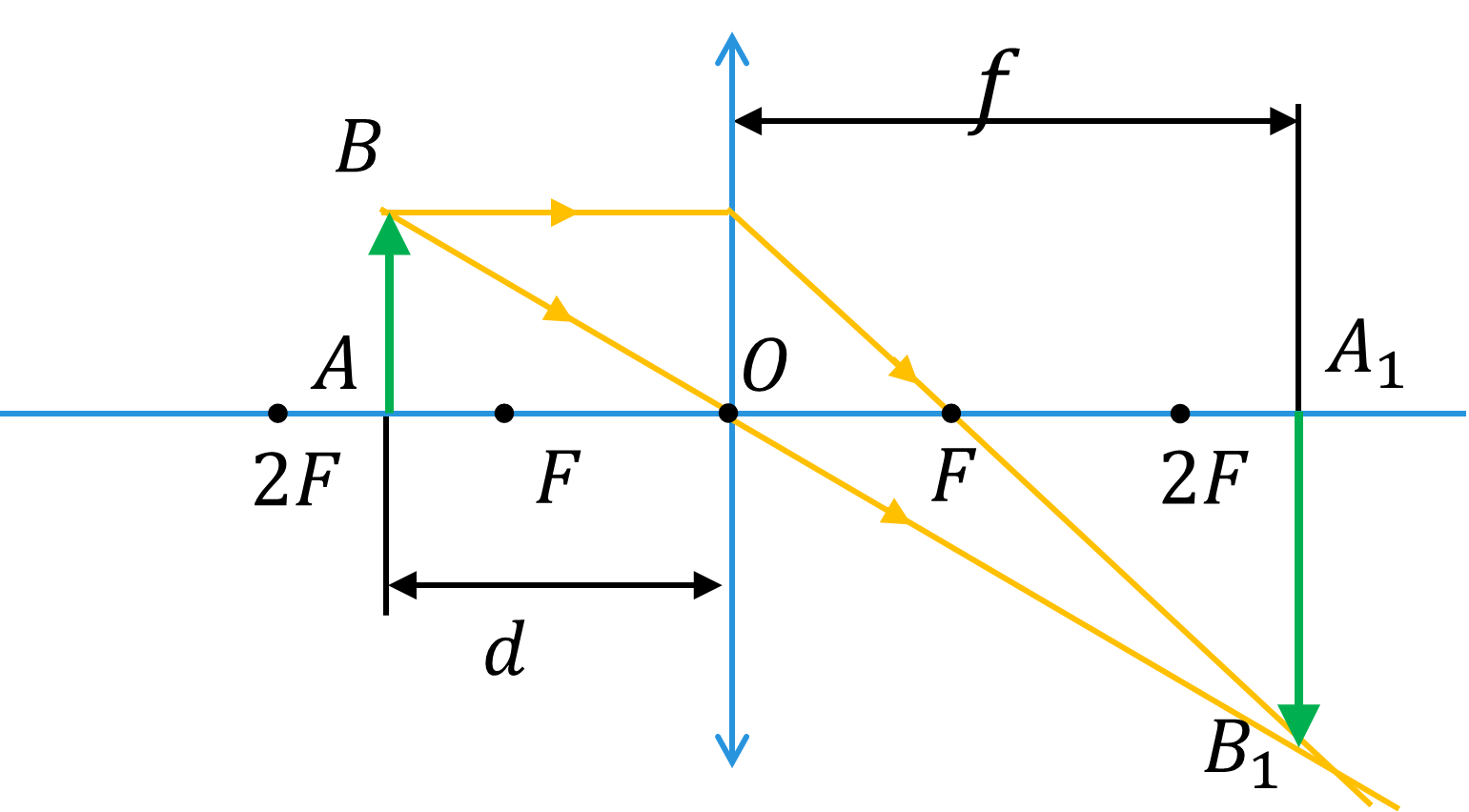 Відповідь: , зображення дійсне, збільшене й перевернуте.Розв’язанняВиходячи з умови задачі (d > F) й аналізуючи можливі види зображень від збиральної лінзи, з’ясовуємо: предмет знаходиться між фокусною та подвійною фокусною відстанню і його зображення є дійсним, збільшеним, перевернутим.Відповідь: , зображення дійсне, збільшене й перевернуте.Дано:Розв’язанняОскільки зображення одержано на екрані, то лінза збиральна. Виходячи з умови задачі (H = h) й аналізуючи можливі види зображень від збиральної лінзи, з’ясовуємо: предмет знаходиться в подвійному фокусі.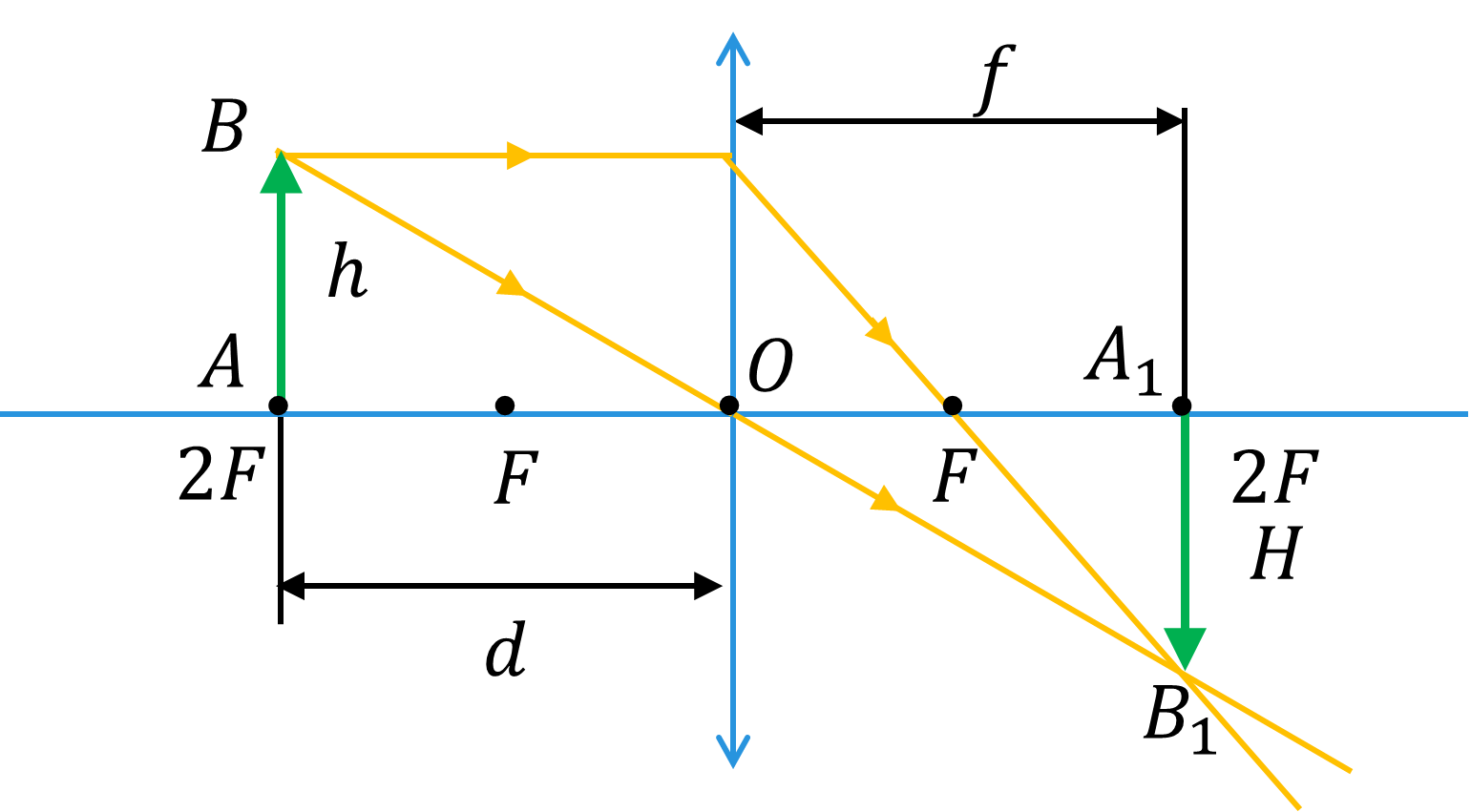 Відповідь: .Розв’язанняОскільки зображення одержано на екрані, то лінза збиральна. Виходячи з умови задачі (H = h) й аналізуючи можливі види зображень від збиральної лінзи, з’ясовуємо: предмет знаходиться в подвійному фокусі.Відповідь: .